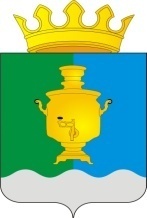 СОВЕТ ДЕПУТАТОВ ПОЕДУГИНСКОГО СЕЛЬСКОГО ПОСЕЛЕНИЯ СУКСУНСКОГО МУНИЦИПАЛЬНОГО РАЙОНАР  Е  Ш  Е  Н  И  Е   23.12.2014                                                                                          № 55О внесении измененийв Решение совета депутатовот 25.12.2013 г. № 22 « Об утвержденииПоложения « О земельном налогена территории Поедугинскогосельского поселения»В соответствии с подпунктами 11 и 12 пункта 11 и пунктами 12 и 13  статьи 2 Федерального закона от 04.11.2014 № 347-ФЗ «О внесении изменений в части первую и вторую Налогового кодекса Российской Федерации» п.п. 2 п. 1 ст. 14 гл. 3 Федерального закона от 06.10.2003 N 131-ФЗ "Об общих принципах организации местного самоуправления в Российской Федерации" и ст. 62 Устава Поедугинского сельского поселения Совет депутатов Поедугинского сельского поселения РЕШАЕТ:Внести в Положение о земельном налоге на территории Поедугинского сельского поселения, утвержденное Решением Совета депутатов Поедугинского сельского поселения от 25.12.2013 № 22 «Об утверждении Положения о земельном налоге на территории Поедугинского сельского поселения», следующее изменения:Пункт 5 статьи 4 изложить в следующей редакции:«5. Сумма налога, подлежащая уплате в бюджет налогоплательщиками - физическими лицами, исчисляется налоговыми органами»; В статье 5:в пункте 3 слова «, а также физические лица, являющиеся индивидуальными предпринимателями, в отношении земельных участков, используемых, предназначенных для использования ими в предпринимательской деятельности»,  исключить;в пункте 4 слова  «, а также физические лица, являющиеся индивидуальными предпринимателями, в отношении земельных участков, используемых, предназначенных для использования ими в предпринимательской деятельности»,  исключить;В статье 6:в пункте 1 слова «или физические лица, являющиеся индивидуальными предпринимателями»,  исключить;в пункте 2 слова «или физические лица, являющиеся индивидуальными предпринимателями»,  исключить.Опубликовать настоящее Решение на официальном сайте Суксунского муниципального района и районной газете «Новая жизнь».Настоящее  Решение вступает в силу с 1 января 2015 года.Контроль за исполнением настоящего Решения возложить на постоянную комиссию по бюджету и целевым бюджетным фондам, налогам и экономическому развитию МО «Поедугинское сельское поселение»   (председатель Никитин А.М.).Председатель Совета депутатовПоедугинского сельского поселения                                                            А.В. Рогожников. 